Как помочь ребенку учиться на своих ошибках и не терять веру в себя?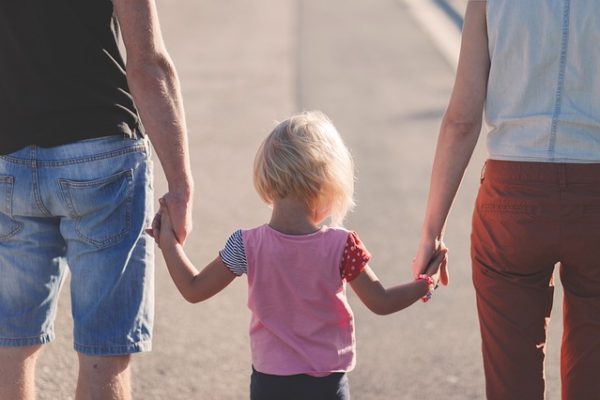 Каждый родитель может помочь ребенку превращать любые ошибки в бесценный опытПокажите мне человека, который не ошибся ни разу в жизни, и я покажу вам человека, который ничего не достиг.Джоан КоллинзКаждый родитель мечтает о том, чтобы ребенок был счастлив и избежал неприятностей, негативного влияния и опасных связей в среде сверстников, учился только на пятерки и хорошо ладил с людьми.Но может ли ребенок по-настоящему стать самостоятельным и осознанным, если не вынесет из своих ошибок жизненные уроки и опыт, который поможет справиться с любыми трудностями в будущем.Каждый день в службу ДТД обращаются подростки и их родители, которым нужна помощь психологов не только в том, чтобы найти выход из трудной жизненной ситуации, но прежде всего, чтобы найти силы и ресурсы справляться с ней, превращать испытания в обучающий опыт и уметь держать удар, как бы тяжело ни было.В этом лайфхаке мы расскажем о том, как каждый родитель может помочь ребенку превращать любую трудность, ошибки в обучающее событие и ценный опыт.Готовы ли вы дать право ребенку на ошибку?Часто для многих родителей заставить и наказать ребенка проще, чем обсудить возникшую проблему, привычнее сказать, что нужно делать и чего не следует, чем допустить возможность самому «набить шишки» и сделать выводы.Отказывая подростку в праве на ошибку, мы лишаем их бесценного опыта и возможности развить навыки анализа ситуации и своего поведения.Право и готовность рассказать вам о любой неприятности и ошибке – главный признак доверительных и крепких отношений между вами и ребенком.Как этого добиться?Важно не только слушать его рассказ о ситуации, но и слышать чувство и переживания которые за этим стоят. Важно, чтобы ребенок мог спокойно вам все рассказывать и не бояться, что у вас случится истерика, если у него неприятности. Для него большим показателем того, что вам как родителю можно доверять будет то, что вы в состоянии учитывать его интересы и если он случайно или не по своей вине оказался в этой ситуации, то для него не будет опасных последствий.Разговаривать с разгневанными, огорченными или враждебными подростками непросто, но старайтесь всегда слушать и пытайтесь понять. Всем детям нужно чувствовать, что их любят. Выслушайте ребенка и не перебивайте, если он расстроен или разгневан. Позвольте ему уйти в спальню, если он не настроен на беседу. Скажите, что вы готовы выслушать, когда ему станет легче и немного успокоится.Признавайте чувства подростков словами: “Вижу, что ты расстроена”, — или: «Кажется, тебя задела какая-то ситуация, когда будешь готова, давай обсудим это», «Я вижу, что ты взволнован, обычно, если меня что-то беспокоит, когда я рассказываю об этом, мне становится легче. Так что если захочешь, я буду рад(а) выслушать». Ошибка ошибке рознь!Ошибки не всегда возникают в результате осознанных действий. Иногда можно ошибиться даже тогда, когда ребенок ничего не делает или избегает принятия решений.Важно помогать осознать подростку ошибки обоих видов и брать на себя ответственность. Как этого добиться?Определение причины совершения ошибки и оправдание себя – это разные вещи. Нас учат не оправдываться за ошибки, но оправдание отличается от определения причин таковых ошибок. Помогайте подростку анализировать каждую ситуацию и вместо трансляции своего мнения по поводу причин ситуации и тем более ее последствий, задавайте ему вопросы. Как ты думаешь, почему ситуация сложилась таким образом? Как ее можно было избежать? Что лично ты мог(ла) сделать, чтобы ее избежать? Как думаешь, можно ее исправить или что-то сделать, чтобы хотя бы частично ее исправить?Различайте ошибки и неверные решения. Ошибка – это погрешность вроде неправильного ответа на уроке или действий по незнанию, когда подросток только пробует жизнь на прочность. Неверные решения имеют умысел: например, договорившись о чем-то с вами или учителем, ребенок нарушает договоренность, обманывает друга. Ошибки понятны и могут требовать меньше внимания для исправления, достаточно тренировки и дополнительных усилий.Неверные решения нужно признавать, как и ошибки, но для исправления они требуют осознания вины и нарушения тех ценностей в отношениях, которые были испорчены ситуацией. Подросток в отличие от взрослых, чтобы понять этого, должен прожить это на эмоциональном уровне и ценностном уровне, сам сделать выводы и понять, что был не прав. Поэтому важно, прежде всего, говорить о ваших родительских чувствах, об отношениях и подорванном доверии, а не давать жесткие оценки его поведению и тем более личности. Подросток услышит скорее, если вы скажете: «Мне очень обидно, что ты обманул меня и не сдержал обещание, ведь я думала, что могу доверять тебе. «Я растеряна и не знаю, что и думать», вместо «ты обманул меня, раз ты так себя ведешь – неделю без интернета и карманных денег, может, хоть так ты поймешь, что был не прав».Научиться признавать свои ошибки и исправлять их он может только от вас!Признание своих ошибок также тренирует осознанность — способность замечать свои действия и понимать, когда они приводят к неудачам.Как этого добиться?Подростки делают не то, что мы им говорим, а то, что они видят с малых лет. Часто они неосознанно копируют нашу модель поведения и мышления в разных ситуациях. Если подросток видит, что взрослые сожалеют, когда были неправы, например, повысили голос, не смогли выполнить обещание, случайно обидели кого-то грубым словом или скрыли что-то, но они умеют признать свою вину и извиниться, тогда для подростка это является нормой поведения, и он последует вашему примеру легко и без принуждения.Расскажите ему несколько ярких и близких к его жизни ситуаций из своего подросткового возраста о том, как прогуляли школу, скрывали что-то от родителей или попали в неприятность, что чувствовали тогда, как было сложно признаться и что помогло вам в тот момент, чтобы наладить ситуацию и испорченные отношения. Подросток должен понимать, что признать вину и ошибку – тоже серьезное решение и поступок, что именно так он выглядит взрослым и вызывает уважение с вашей стороны. Ребенку важно видеть, что неудачу взрослый человек переживает мудро, конструктивно. Так вы покажете вашим детям, что абсолютно все ошибаются или могут потерпеть поражение.Здесь также важен баланс, ведь подростки легко приспосабливаются и манипулируют взрослыми, обратите внимание на то, чтобы фраза «извини, я был неправ, больше такое не повторится» не стало привычной для него ритуальной фразой и формальностью (что на их языке «отмазкой»).Справляться с трудностями как навык! Как ошибаться продуктивно?В книге «Дар ошибки: Как хорошим родителям научиться отпускать детей для их же блага» («The Gift of Failure: How The Best Parents Let Go So Their Children Can Suceed») Джессика Лэхи утверждает, что детям нужно позволять учиться на собственных ошибках, а значит, позволять им испытывать разочарование, фрустрацию и неудачи, потому что только так они смогут развить уверенность в себе в будущем.«Способность воспринимать конструктивную критику или отзывы — ключевое качество для того, чтобы развиваться и быть стойким».Как этого добиться? Исследования подтверждают – люди, которые верят в свою способность учиться на ошибках, действительно учатся на них. Осознание своих возможностей – первый шаг к использованию таких возможностей. Например, если у вас украли деньги из незакрытой сумки в метро или толпе, то скажите себе: «Это будет для меня уроком. Теперь я знаю, что нельзя держать сумку открытой и разговаривать по телефону в общественном месте в час пик».Введите в качестве постоянных семейных практик анализ не только ошибок и неприятностей ребенка, но и всех в семье. Пусть для каждого из вас любая трудная ситуация будет восприниматься как задача, которую нужно решить и сделать выводы.Вы можете попросить подростка по шаблону записать условия задачи – т.е. обстоятельства ситуации, решение – план действий и шагов: как воспринимать эту ситуацию, что нужно сделать и чего не нужно делать, как это сделать и как убедиться в положительном исходе. Как и в математике, иногда есть несколько вариантов решения задачи.Предложите ребенку вести творческий журнал ошибок и успехов. Иногда полезно записывать когда, где и как он совершил ошибку. Также и он, и вы получите бесценную информацию о шаблонах его своего поведения, которое сложно разглядеть в напряженный момент. Позднее перечитывайте эти записи и рассматривайте варианты альтернативного развития событий, хвалите и поддерживайте ребенка, отмечайте его прогресс и развитие его личных качеств, благодаря которым он случился.Ошибка как возможность!Рассматривайте ошибки как возможности. В головном мозге имеются механизмы, помогающие понять, когда мы что-то делаем не так. Мозг сигнализирует об ошибке. Совершение ошибок помогает нам более пристально сконцентрироваться на выполняемом действии и показать наилучший результат.Как этого добиться?Одним из самых эффективных приемов в обучении детей и подростков — обучение на ошибках, когда ребятам дается возможность разобрать кейс и найти неверный ответ и допущенные ошибки, исправить их и таким образом хорошо запомнить, как правильно. Применяйте этот же подход в обсуждении ситуации и научите ребенка смотреть на трудные ситуации как уроки и задачи, решение которой нужноРасскажите ребенку об ошибках и неудачах известных и всеми уважаемых людей, которые привели их в итоге к успеху и великим достижениям. Приведите конкретные примеры и факты, покажите ссылки в Интернете или посмотрите фильм о них, основанный на реальных событиях из их жизни. Обсудите после просмотра вместе с ребенком их стратегию мышления и поведения, что им помогло «поднять и идти дальше».Помогите ребенку поставить измеряемую и достижимую цель «стать лучше» в чем-то конкретно, а не «быть умницей\молодцом». Например, подтянуть оценки по русскому языку на 4 (в ближайшие 2 месяца), научиться говорить «нет» ребятам в школе, кто часто принуждает делать то, что не хочется (в ближайший месяц) и т.д. Цель «быть умницей» порождает для ребенка нереальные ожидания и стресс. Выбрав вариант «быть умницей», ребенок убеждает себя, что нужно преуспеть, чтобы быть хорошим человеком и оправдать ожидания родителей, не потерять их любовь и быть нужным им. Цель «стать лучше» позволяет сосредоточиться на работе над собой и совершенствоваться постепенно и без стресса, а погоня за совершенством чревата «комплексом отличника».Тренируйте критическое мышление подростка через анализ ситуаций в кино, в книгах, в жизни ваших знакомых. Задавайте ему вопросы: «Как тебе кажется, какие ошибки совершил герой, что в его поведении было неэффективным?», «Что можно сделать лучше?», «Как следует поступить?», «Если бы ты был на его месте, чтобы сделал ты, чтобы не допустить этого».Дети с высокой самооценкой гораздо лучше справляются со своими ошибками и после психологического падения встают, отряхивают колени и говорят: «Да, я потерпел поражение. И что мне теперь нужно сделать в следующий раз? Что конкретно мне нужно изменить?». Они осознают, что допустили ошибку, и признают ее как факт. Но самое главное — такие дети разрабатывают стратегию, чтобы исправить свою ошибку и не повторять ее снова. Дети с низкой самооценкой чаще всего они используют этот опыт для того, чтобы девальвировать свою ценность: «Видите, я говорил вам, что не могу ничего сделать правильно!», – так они реагируют на итог своей неудавшейся попытки. Вместо того, чтобы рассматривать ошибки как возможность учиться, такие дети интерпретируют свой опыт как причину все бросить и «никогда не делать это снова». Конечно, такой подход не способствует повышению самооценки, он способствует лишь самообесцениванию и тем самым образуется порочный круг.По какому из этих двух сценариев будет жить ваш ребенок, во многом зависит от вас. Но есть ошибки и обстоятельства, которые нас серьезно психологически ломают, и их трудно пережить без профессиональной помощи психологов и есть риски, что ребенок только при поддержке родителей и друзей с этим не справится. Ведь отпечаток на душе может быть настолько сильным и острым, что это навсегда отразиться на самооценке ребенка и уровне его открытости и доверия к миру и людям. Поэтому в помощь вам и вашей семье всегда готов прийти детский телефон доверия 8 800 2000 122. Мы помогаем вашему ребенку справиться с проблемами и стать сильнее. А вам оставаться спокойным в трудную минуту.